Урок-игра«Что?Где?Когда? Русский язык 2 классТема урока:Распознавание частей речи.Цель урока:1)Развивать умение распознавать части речи и правильно их использовать                       2)Воспитывать в детях «чувство локтя»,умение работать в группах,умение правильно высказывать свою мысль и доказывать свой ответ,обосновывая правилом.                                                      3)Воспитывать чувство любви к родному городу,к своей малой родине,чувства уважения к жителям города.                                                      Ход урока.1)Орг .момент.    Начинаем урок,он будет проходить в форме игрыЧто?Где?Когда?Сегодня вы должны проявить свои знания,умения и навыки в области русского языка.А так же показать насколько хорошо вызнаете и любите свой город.Вы разделились на три команды.Итак начинаем.1)Разминка для ума(каждая команда отвечает на 10 вопросов),нужно уложиться в одну минуту.2)А сейчас распределите слова по группам(конверты с красным кружком)Дети должны распределить все слова на карточках в 3 группы(1)части речи 2)члены предложений 3)части слова(даны слова:им.существительное,им.прилагательное,глагол,предлог,подлежащее,сказуемое,второстепенные члены,корень,суффикс,приставка,окончание.Все слова перемешаны)Итог разминки.1 РАУНДСо знатоками играет мама нашего ученика.Она орхитектор и много лет работает в Санкт-Петербурге. Внимание на экран!Уважаемые знатоки,знаете ли вы свой город?Постарайтесь ответить на вопрос.Прочитайте,пожалуйста,предложения,которые записаны у вас на карточках.Вставьте пропущенное слово.Какой частью речи оно является?Объясните пропущенные орфограммы.(конверт с желтыми кружками)1 команда.Улицы,(площади),Кронштадта хранят память о героях.(пропущено слово площади-им.сущ.,объясняют орфограммы)А именами каких героев названы улицы нашего города и площади?2 команда.В нашем городе(находится)обводный канал.(доказывают)А какие еще водоемы вы знаете?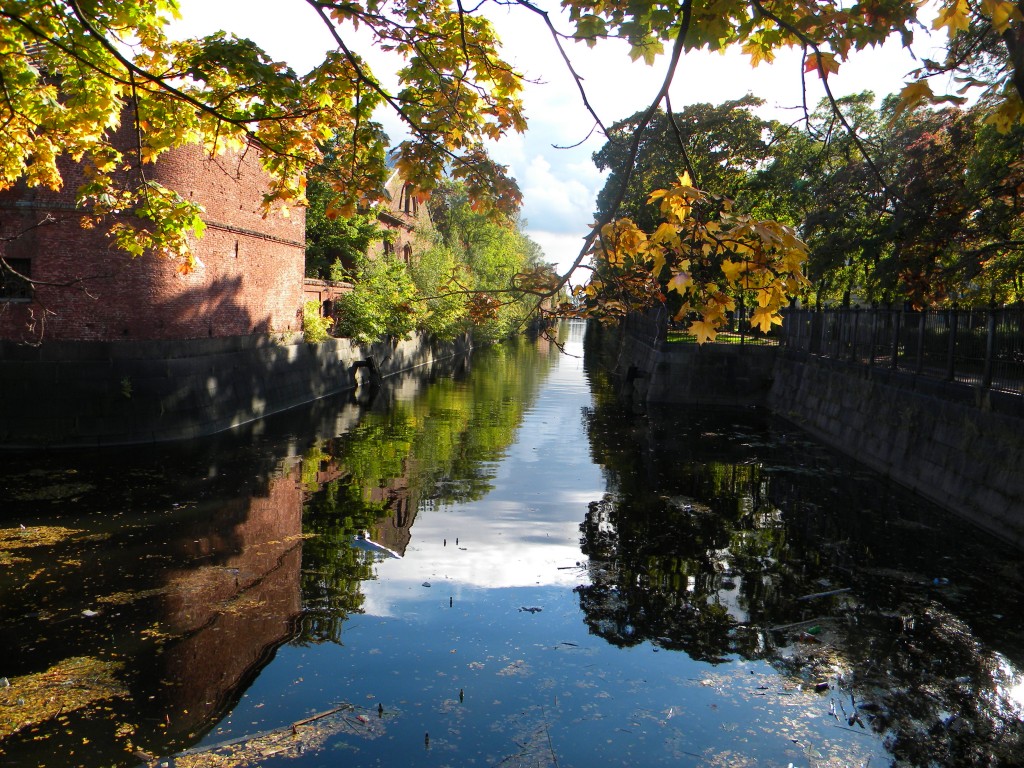                                                                    3 команда.Морской собор-самое (красивое)здание Кронштадта.(доказывают)Морской собор построен на средства моряков.Раньше Морской собор назывался Никольским собором,так как в нем былаикона Николы-чудотворца-покровителя всех моряков.Перед плаванием моряки и офицеры молились перед этой иконой и просили об удачном походе.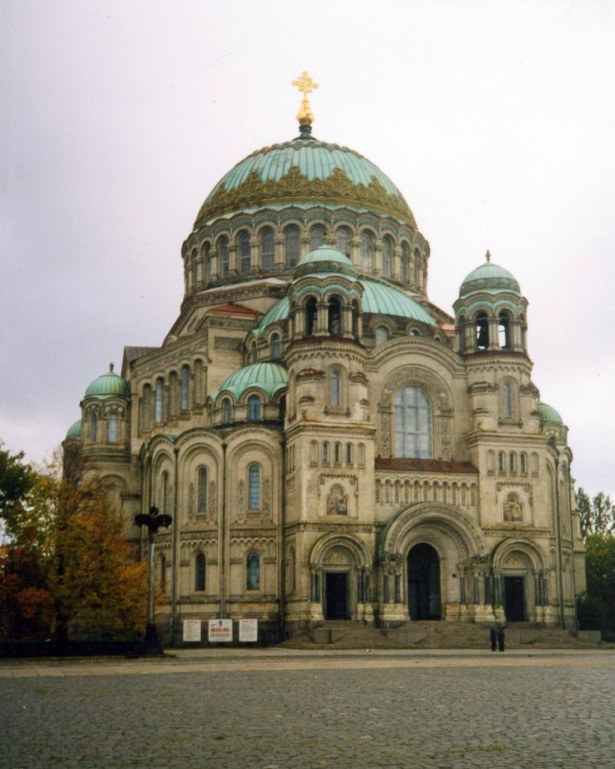 ВЫВОД:Что нужно сделать,чтобы правильно определить какой частью речи являются слова?(поставить вопрос и определить что обозначают)ЭСТАФЕТА.Представим себе,что мы попали на улицу частей речи.Давайте поселим жильцов по домам(конверты с розовым кружком)Дети советуются в группах и выходят к доске по 3 человека. Восстанавливаем таблицу.А сейчас вам придется показать умение работать с толковым словаремДля того, чтобы правильно употреблять слова в своей речи нужно знать их значения.РЕСТАВРИРОВАТЬШПАЛЕРЫЗНАМЕНАТЕЛЬНЫЙДети находят значения этих слов и зачитывают,объясняя какой частью речи они являются.Физ. Минутка.2 РАУНД.Со знатоками играет директор школы.Внимание на экран!-Уважаемые знатоки,я очень давно живу в Кронштадте и очень люблю наш город,уважаю его жителей.Вопрос:на карточках записаны слова.Мне бы очень хотелось,чтобы они никогда не звучали в нашем городе.Запишите рядом с этими запрещенными словами слова противоположного значения-антонимы.И пусть они чаще звучат в нашем городе. И школе. ЗЛОСТЬ-(ДОБРОТА)ЖЕСТОКОСТЬ-(СОСТРАДАНИЕ,ЖАЛОСТЬ)ВРАЖДА-(ДРУЖБА)ГРУБОСТЬ-(НЕЖНОСТЬ)ЖАДНОСТЬ-(ЩЕДРОСТЬ)НЕНАВИСТЬ-(ЛЮБОВЬ)(какой частью речи являются эти слова,докажи)                                              3 РАУНД.Со знатоками играет учитель географии.Разгадайте тайну черного ящика.Поперечисленным признакам угадайте что лежит в черном ящике.-Прочный,тяжелый,упругий,зернистый,серый(красный);горная порода.-Да,это гранит.Какая част речи помогла вам отгадать тайну черного ящика(прилагательное)-Почему Санкт-Петербург называют гранитным городом?(памятники,набережные,станции метро-из гранита)В группах составьте предложения с этими словосочетаниями.ВЫВОД:что называется именем прилагательным?                      4РАУНД.Музыкальная пауза.Со знатоками играет заслуженный деятель искусства Галина Никитина,руководитель кронштадтского хора «Котлинки».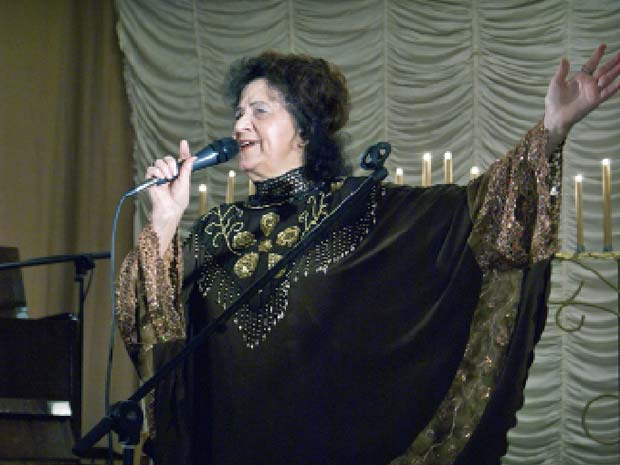 Внимание вопрос! Прослушайте отрывок песни и назовите как можно больше глаголов .Песня «По улочкам Кронштадта»ИТОГ: что называется глаголом?5РАУНД.Со знатоками играет библиотекарь школы.Вопрос: Уважаемые знатоки,Я очень люблю свой город,его улицы,парки и скверы,памятники,но спокойнее и торжественнее я себя чувствую здесь,около этого храма:величественного,пышного,торжественного.Колонны,купола,палированный гранит:и чего только нет внутри. Назовите это здание.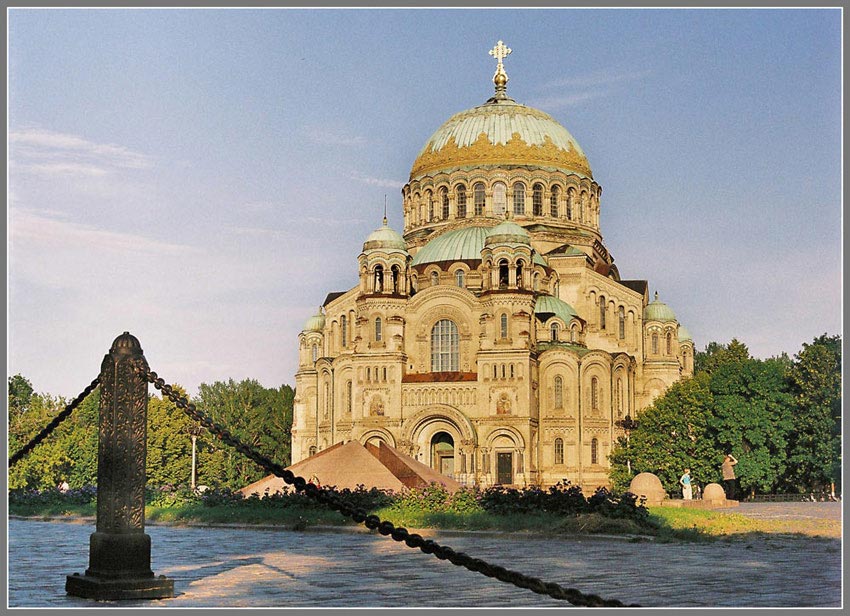 А сейчас вам задание. Напишите о своем,самом любимом уголке в Кронштадте.Затем ,обсудив в группах,решите кто прочитает самое удачное сочинение-миниатюру.ПОДВЕДЕНИЕ ИТОГОВ.Подходит к концу наш урок-игра.Мне хочется пожелать вам любить свой город и уважать его жителей,и понимать язык тех людей, с которыми вы рядом живете.А поможет вам в этом грамотное употребление частей речи.И как итог урока выступят капитаны от каждой команды.Капитан 1 команды-БЕЗ СУЩЕСТВИТЕЛЬНЫХ НЕВОЗМОЖНО ВЫСКАЗАТЬ СВОЮ МЫСЛЬ.-ДАВНО ЖИВЕТ СУЩЕСТВИТЕЛЬНОЕ В МИРЕ ЭТОМ.ДАЕТНАЗВАНИЕ ПРЕДМЕТАМ:ШЕПОТ,РОБКОЕ ДЫХАНЬЕ,ТРЕЛИ СОЛОВЬЯ,СЕРЕБРО И КОЛЫХАНЬЕ СОННОГО РУЧЬЯ.Капитан 2 команды-ПРИЛАГАТЕЛЬНЫЕ УКРАШАЮТ И УТОЧНЯЮТ НАШУ РЕЧЬ.ИМЯ ПРИЛАГАТЕЛЬНОЕ,МЫ С ТОБОЙ ДРУЖНЫ.ПРИЗНАКИ ПРЕДМЕТОВ НАЗЫВАЕШЬ ТЫ:СОЛНЕЧНОЕ ЛЕТО,ПРАЗДНИЧНАЯ ЕЛЬ,ВКУСНЫЕ КОНФЕТЫ,МАШЕНЬКИН ПОРТФЕЛЬ.Капитан 3команды.-ГЛАГОЛ ОБОЗНАЧАЕТДЕЙСТВИЯ,КОТОРЫЕ ПРОИСХОДЯТ.ЧТО БЕЗ ГЛАГОЛОВ ПРЕДМЕТЫ-ЛИШЬ НАЗВАНЬЯ,А ОН ПРИДЕТ,ВСЕ В ДВИЖЕНЬЕ ПРИВЕДЕТ.ЛЕТИТ РАКЕТА,ЛЮДИ СТРОЮТ ЗДАНИЯ,ЦВЕТУТ САДЫ И ХЛЕБ В ПОЛЯХ РАСТЕТ.Победила сильнейшая команда.Молодцы!Памятник                                                                                                                                                                                                                                          КаналКорабликНабережнаяПирсГирляндаСтатуяКрасавицаВеликолепиеНеваПлощадьОградыОстровШпалерыОгромнаяШирокиеНеповторимаяТоржественныйСтариннаяБелыеЗагадочныеУдивительныйРадужныеМраморнаяРазнообразныйБезлюдныйЗадумчиваяЗнаменательнаяСохранилсяВозрождалсяСмотришьВоздвиглиСтоитОсмотрелРеставрироватьПрославитьЗвучатРастаялаРасступаетсяРазместилсяСоздалЗастроили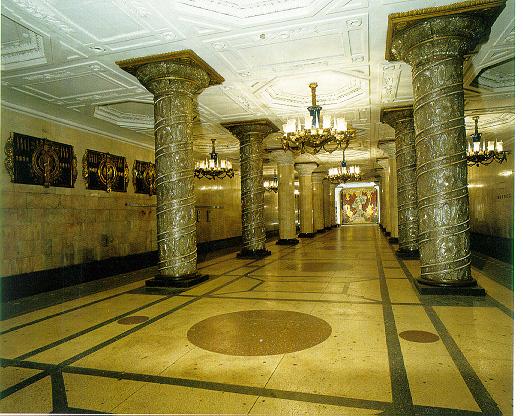 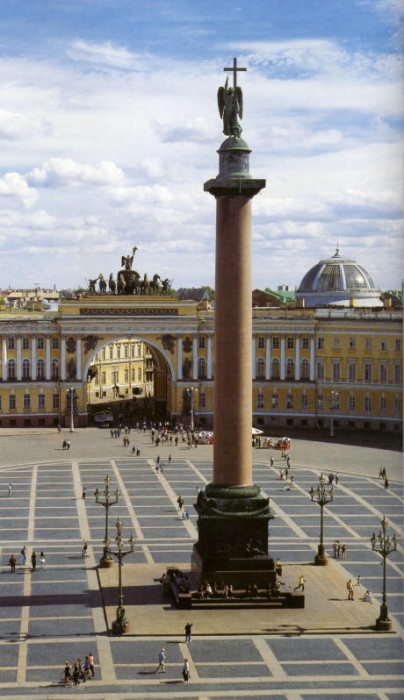 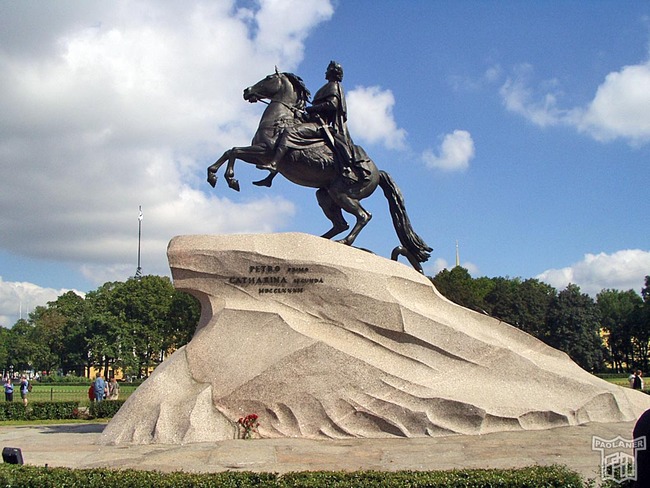 